PENTINGNYA ARSIPARIS DALAM MENUNJANG AKTIVITAS KERJA DI KANTOR BADAN PUSAT STATISTIK PROVINSI SULAWESI UTARATUGAS AKHIRDiajukan Guna Memenuhi Syarat Untuk Memperoleh Ijazah Diploma III Pada Jurusan Administrasi Bisnis Politeknik Negeri ManadoOlehVIRGINIA GIGIR NIM: 15 051 038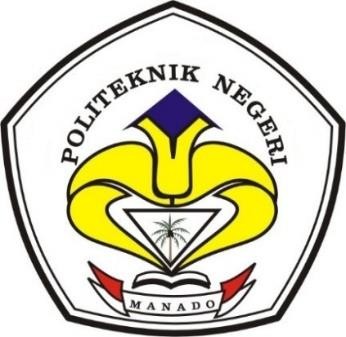 POLITEKNIK NEGERI MANADO JURUSAN ADMINISTRASI BISNIS PROGRAM STUDI ADMINISTRASI BISNIS2018DAFTAR ISIHALAMAN JUDUL........................................................................................        i ABSTRAK................................................................................... ....................       ii ABSTRACT................................................................................... ..................      iii MOTTO................................................................................... ........................      iv LEMBAR PERSETUJUAN PEMBIMBING................................. .................       v LEMBAR PERSETUJUAN DAN PENGESAHAN................................. ......      vi LEMBAR KEASLIAN TUGAS AKHIR................................. .......................     vii BIOGRAFI................................................................................... ....................    viii KATA PENGANTAR ................................. ...................................................      ix DAFTAR ISI................................. ...................................................................      xi DAFTAR TABEL................................. ...........................................................    xiv DAFTAR GAMBAR................................. ......................................................     xv DAFTAR LAMPIRAN………………………………………………………     xvi4.2.1 Pentingnya Kehadiran Arsiparis Pada Kantor BadanPusat Statistik Provinsi Sulawesi Utara……………….     434.2.2 Pentingnya Kehadiran Arsiparis Dalam SistemPenataan Kearsipan……………………………………    444.2.3 Pentingnya Peran Arsiparis Pada Kantor BadanPusat Statistik Provinsi Sulawesi Utara……………….     45BAB IPENDAHULUAN1.1  Latar BelakangIndonesia adalah negara yang memiliki bangsa yang besar dihuni lebih dari 262 juta jiwa penduduk pada tahun 2017 yang tersebar di pulau-pulau yang ada di  Kawasan  Indonesia  dari  Sabang sampai  Merauke (Tribunnews,  2017). Pesatnya perkembangan penduduk ini sangat mempengaruhi kondisi atau perkembangan suatu negara.Semakin berkembangnya suatu negara dan semakin majunya teknologi menimbulkan persaingan untuk meningkatkan profesionalisme di perkantoran, perbankan, industripabrik, perhotelan dan dunia pendidikan mustahil suatu kantor sanggup dan mampu memberikan data dan informasi terbaik, lengkap dan akurat. jika kantor tersebut tidak memelihara kearsipan yang baik dan teratur sesuai dengan ketentuan-ketentuan yang telah ditetapkan oleh pemerintah.Kearsipan memiliki peranan penting sebagai pusat ingatan, sumber informasi serta alat pengawasan yang sangat diperlukan dalam setiap organisasi dalam rangka melaksanakan kegiatan-kegiatan, baik pada kantor Lembaga- lembaga negara, swasta dan perguruan tinggi. Dalam penyajian informasi agar pimpinan dapat membuat keputusan dan merencanakan kebijakan, maka harus ada prosedur kerja yang baik di bidang kearsipan.Kantor BadanPusatStatistik Provinsi Sulawesi Utaramerupakan LembagaPemerintah Non Kementrian yang bertanggung jawab langsung kepada presiden.1Tugas  pokok  Badan  Pusat  Statistik  Provinsi  Sulawesi  Utara  adalah  sebagai berikut:a.	Menyediakan  kebutuhan  data  bagi  pemerintah  dan  masyarakat.  Data  ini didapatkan dari sensus atau survei yang dilakukan sendiri dan juga dari departemen atau lembaga pemerintahan lainnya sebagai data sekunder.b.	Mengembangkan   dan   mempromosikan   standar   teknik   dan   metodologi statistik, dan menyediakan pelayanan pada bidang pendidikan dan pelatihan statistik.c.	Membangun kerjasama dengan institusi internasional dan negara lain untuk kepentingan perkembangan statistik Indonesia.Kantor Badan Pusat Statistik Provinsi Sulawesi Utaraterdiri dari beberapa bagian dan seksi-seksi yaitu kepala kantor, bagian tata usaha yang di dalamnya terdapat sub bagian terdiri dari : Subbagian Bina Program, Subbagian Urusan Dalam, Subbagian Kepegawaian dan Hukum, Subbagian Keuangan, Subbagian Perlengkapan.Bagian bidang statistik sosial yang di dalamnya terdapat seksi-seksi yang terdiri dari : Seksi Statistik Kependudukan, Seksi Statistik Kesejahteraan Rakyat, Seksi Statistik Ketahanan Sosial. Bagian Statistik Produksi di dalamnya terdapat seksi-seksi yang terdiri dari : Seksi Statistik Pertanian, Seksi Statistik Pertanian, Seksi  Statistik Pertambangan,  Energi,  dan  Konstruksi.  Bagian bidang statistik distribusi di dalamnnya terdapat seksi-seksi yang terdiri dari : Seksi Harga Konsumen dan Harga Perdagangan Besar, Seksi Statistik Keuangan dan Harga Produsen, Seksi Statistik Niaga dan Jasa.Bagian Bidang Neraca Wilayah dan Analisis Statistik di dalamnya terdapat seksi-seksi yang terdiri dari : Seksi Neraca Produksi, Seksi Neraca Konsumsi, dan Seksi Analisis Statistik Lintas Sektor.Sub Bagian Urusan Dalam di bidang tata usaha bertugas melakukan surat menyurat, penggandaan kearsipan, persandian, kerumahtanggaan, pemeliharaan gedung dan lingkungan, serta urusan keamanan dan ketertiban kantor dan tempat- tempat lain yang menjadi aset kantor di lingkungan BPS Provinsi Sulawesi Utara.Penulis  mendapati  dari  semua  bagian  di  masing-masing  bidang  pada kantor Badan Pusat Statistik Provinsi Sulawesi Utara bahwa kegiatan kearsipan dilakukan langsung oleh pegawai kantor Badan Pusat Statistik Provinsi Sulawesi Utara pada bidang neraca wilayah dan analisis statistik tersebut tanpa bantuan arsiparis sehingga dokumen-dokumen yang disimpan tidak tertata dengan rapi. Surat masuk dan keluar kadang tercecer dan terselipkemudian baru ditulis ke dalam buku agenda surat masuk dan keluar setelah lewat tanggal yang seharusnya di arsipkan.Di bidang neraca wilayah dan analisis statistik pada Badan Pusat Statistik Provinsi Sulawesi Utara penulis mendapati bahwa banyak surat-surat/arsip-arsip yang berserakan, yang tidak tersusun/tertata, sulit untuk ditemukan kembali. Penemuan kembali arsip menjadi lama dan sulit ditemukan, banyak dokumen- dokumen yang tidak tersimpan dengan baik di tempat yang semestinya disimpan karena kurangnya peralatan dan perlengkapan kearsipan.Bahkan berkas-berkas survei hanya sebagian yang disimpan dan sebagian bertumpuk diatas meja, penulisan surat masuk dan keluar pada buku agenda tidaksesuai dengan prosedur kearsipan yang seharusnya,surat-surat masuk bahkan tidak ditulis ke dalam buku agenda hanya langsung di arsipkan ke dalam map. Dilihat daripermasalahan ini sehingga perlu adanyapegawai khusus yang telah terampil dan  berkompeten  di  bidang  kearsipan  yang  berfungsi  agar  mempermudah pekerjaan sewaktu mencari dokumen atau arsip yang telah disimpan, agar juga arsip bisa tertata rapi dan ditempat yang semestinya.Berdasarkan masalah diatas maka penulis teratarik untuk mengangkat judul “PENTINGNYA  ARSIPARIS  DALAM  MENUNJANG  AKTIVITAS KERJA DI KANTOR BADAN PUSAT STATISTIK PROVINSI SULAWESI UTARA”1.2  IdentifikasiMasalahPermasalahan  penelitian  yang  penulis  ajukan  ini  dapat  diidentifikasi permasalahannya sebagai berikut:1.   Kurangnya perhatian pegawai dalam menata arsip di masing-masing bidang pada Badan Pusat Statistik Provinsi Sulawesi Utara.2.   Tidak adanya pegawai khusus untuk menangani kearsipan di Badan PusatStatistik Provinsi Sulawesi Utara.3.   Kurangnya perhatian dan peran pegawai pada bidang bagian urusan dalam diBadan Pusat Statistik Provinsi Sulawesi Utara.4. Kurangnya  peralatan  dan  perlengkapan  kearsipan  untuk  menunjang berlangsungnya tata kelola arsip di Badan Pusat Statistik Provinsi Sulawesi Utara.1.3 Pembatasan MasalahDalam tugas akhir ini, penulis hanya membatasi di bidang neraca wilayah dan analisis statistik pada Badan Pusat Statistik Provinsi Sulawesi Utara, karena mengingat terbatasnya waktu untuk melakukan penelitian.1.4Perumusan MasalahBagaimanaperan  arsiparis  pada  kantor  Badan  Pusat  Statistik  ProvinsiSulawesi Utara bisa tertata dengan baik dan benar ?1.5 Tujuan dan Manfaata.   Tujuan1.   Mengetahui  pentingnya  kehadiran  arsiparis  dalam  menunjang  aktivitas kerja di kantor Badan Pusat Statistik Provinsi Sulawesi Utara.2.   Mengetahui akan pentingnya kehadiran arsiparis dalam penataan sistem kearsipan.3.   Mengetahui  peran  arsiparis  di  Badan  Pusat  Statistik  Provinsi SulawesiUtara. b.   Manfaat1.   Memberikan  gambaran  umum  tentang  pentingnya  kehadiran  arsiparis dalam  menunjang  aktivitas  kerja  pada  kantor  Badan  Pusat  Statistik Provinsi Sulawesi Utara.2.   Memberikan informasi kepada pembaca maupun pimpinan kantor BadanPusat  Statistik  Provinsi  Sulawesi  Utara  bisa  mengetahui  pentingnyakehadiran arsiparis dalam membantu kelancaran kegiatan penataan arsip di kantor Badan Pusat Statistik Provinsi Sulawesi Utara.3.   Memberikan informasi mengenai peran arsiparis bagi pembaca maupun pimpinan Badan Pusat Statistik Provinsi Sulawesi Utara.1.6 Metode Penelitian1.6.1 Waktu dan Tempat PenelitianPenelitian  ini  dilakukan  selama  penulis  melaksanakan  Praktek  KerjaLapangan (PKL) selama 3 (Tiga) bulan 2 (Dua) minggu pada bulan Februari-Mei2018 pada Kantor Badan Pusat Statistik Provinsi Sulawesi Utara.1.6.2 Metode dan Jenis PenelitianDalam hal ini penulis menggunakan metode deskriptif kualitatif yaitu penulis melakukan pengamatan (observasi) langsungterhadap aktifitas pekerjaan pegawai di bidang neraca wilayah dan analisis statistikpada Badan Pusat Statistik Provinsi Sulawesi Utara.1.6.3 Jenis Data dan Metode Pengumpulan Data1.      Jenis Dataa.     Data PrimerData yang dikumpulkan sendiri oleh penulis dengan mengamati secara langsung pada kantor Badan Pusat Statistik Provinsi Sulawesi Utara.b.     Data SekunderData pendukung yang diperoleh dari referensi buku, sumber internet dan instansi misalnya sejarah instansi, struktur organisasi, visi dan misiinstansi, serta sumber daya dari pegawai yang berkaitan dengan penulisan tugas akhir ini.2.		Teknik Pengumpulan Data a.	ObservasiPengamatan yang dilakukan secara langsung oleh penulis terhadap aktifitas kerja pegawai di bidang neraca wilayah dan analisis statistik pada kantor Badan Pusat Statistik Provinsi Sulawesi Utara.b.     Studi PustakaInformasi yang penulis peroleh dari buku-buku, perpustakaan serta referensi yang berhubungan dengan judul tugas akhir yang penulis angkat.1.7 Analisa DataDalam penelitian ini penulis menggunakan metode analisa deskriptif kualitatif  yaitu  metode  yang  menggambarkan  dan  menguraikan masalah  yang dihadapi di kantor serta mencari solusi tentang permasalahan yang dihadapi.BAB IPENDAHULUAN........................................................................PENDAHULUAN........................................................................11.1 Latar Belakang .......................................................................1.1 Latar Belakang .......................................................................11.21.2Identifikasi Masalah ...............................................................41.31.3Pembatasan Masalah ..............................................................51.41.4Perumusan Masalah ...............................................................51.51.5Tujuan dan Manfaat ..............................................................51.61.6Metode Penelitian ..................................................................61.6.1  Waktu dan Tempat Penelitian .....................................61.6.2  Metode dan Jenis Penelitian ........................................61.6.3 Jenis Data dan Metode Pengumpulan Data ..................61.71.7Analisa Data ………………………………………………...7BAB IIKAJIAN PUSTAKA ...................................................................KAJIAN PUSTAKA ...................................................................82.1 Landasan Teori ........................................................................2.1 Landasan Teori ........................................................................82.1.12.1.1Pengertian Kearsipan....................................................82.1.22.1.2Pengertian Arsiparis .....................................................132.1.32.1.3Tugas Pokok Jabatan Arsiparis ....................................152.1.42.1.4Fungsi Arsiparis ...........................................................192.1.52.1.5Syarat-syarat Menjadi Arsiparis ...................................202.1.6  Peralatan dan Perlengkapan Arsip............................. ..2.1.6  Peralatan dan Perlengkapan Arsip............................. ..222.1.7  Pengertian Aktivitas Kerja……………………………2.1.7  Pengertian Aktivitas Kerja……………………………232.2  Tinjauan Pustaka ....................................................................2.2  Tinjauan Pustaka ....................................................................24BAB IIIGAMBARAN UMUM KANTOR ..............................................GAMBARAN UMUM KANTOR ..............................................263.13.1Sejarah Kantor Badan Pusat Statistik.....................................263.23.2Visi dan Misi  ........................................................................283.33.3Nilai - Nilai Inti ......................................................................283.43.4Logo dan Arti Logo……………………………....................303.53.5Lokasi Kantor……………………………………………….313.63.6Sumber Daya Manusia ...........................................................313.6.1  Jumlah Pegawai Berdasarkan Jenis Kelamin ...............313.6.2  Jumlah Pegawai Berdasarkan Agama ………………..323.6.3  Jumlah Pegawai Berdasarkan Status………………….323.6.4  Nama-Nama Pegawai Berdasarkan Jabatan…………..333.73.7Struktur Organisasi…………………………………………..353.83.8Deskripsi Kerja………………………………………………353.8.1   Kepala………………………………………………...363.8.2   Bagian Tata Usaha……………………………………363.8.3   Bidang Statistik Sosial………………………………..373.8.4   Bidang Statistik Produksi……………………………..373.8.5   Bidang Statistik Distribusi……………………………383.8.6   Bidang Neraca Wilayah dan Analisis Statistik………3.8.7   Bidang Integrasi Pengolahan dan Diseminasi39Statistik……………………………………………...393.8.8   Kelompok Jabatan Fungsional………………………403.93.9Tugas, Fungsi dan Kewenangan…………………………….403.9.1   Tugas………………………………………………...403.9.2   Fungsi………………………………………………..403.9.3   Kewenangan…………………………………………41BAB  IVHASIL DAN PEMBAHASAN ..................................................424.1  Hasil........................................................................................424.2  Pembahasan ............................................................................43BAB VPENUTUP………………………………………………………..465.1   Kesimpulan…………………………………………………..465.2   Saran…………………………………………………………47